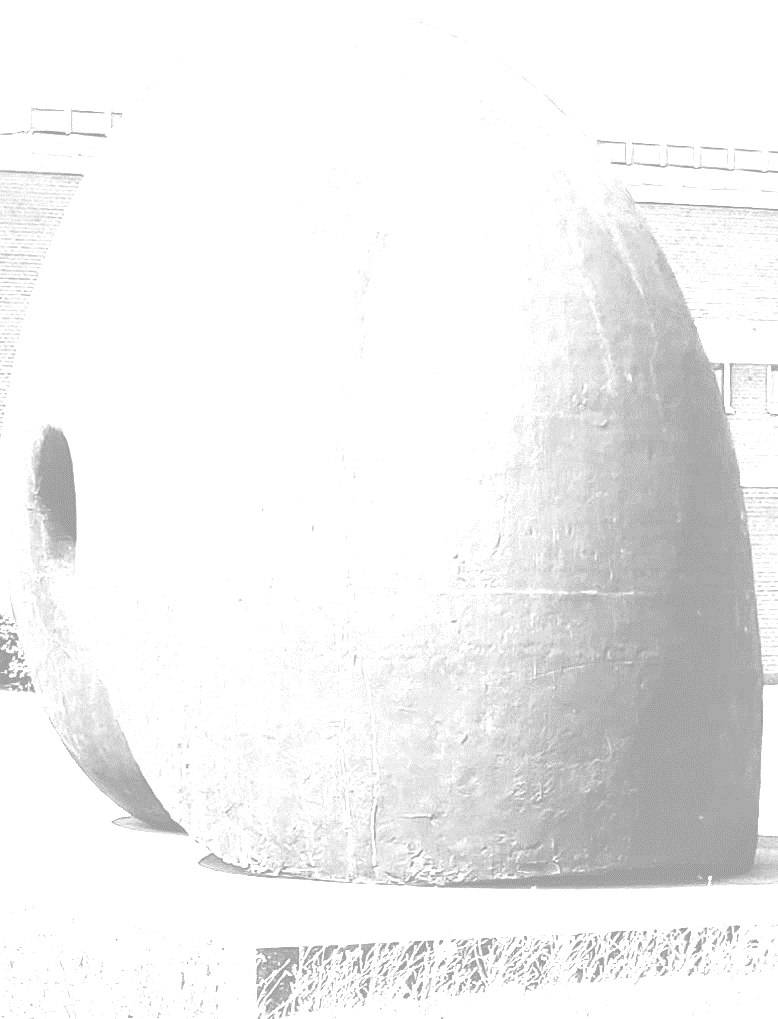 7th Aarhus Immunotherapy Symposium (AIS7)Thursday November 25th 2021Confirmed speakers:Stefan Vieths, Paul-Ehrlich-Institut, Langen, DEJosé Carballido, Novartis, Basel, CHKaren Jeppesen, Aarhus University, Aarhus, DKDuncan Howie, Enara Bio, Oxford, UKPeter Holst, InProTher, Copenhagen, DKAntoon van Oosterhout , Imcyse, Liege, BEMarina Romero-Ramos, Aarhus University, DK